EXERCISE 1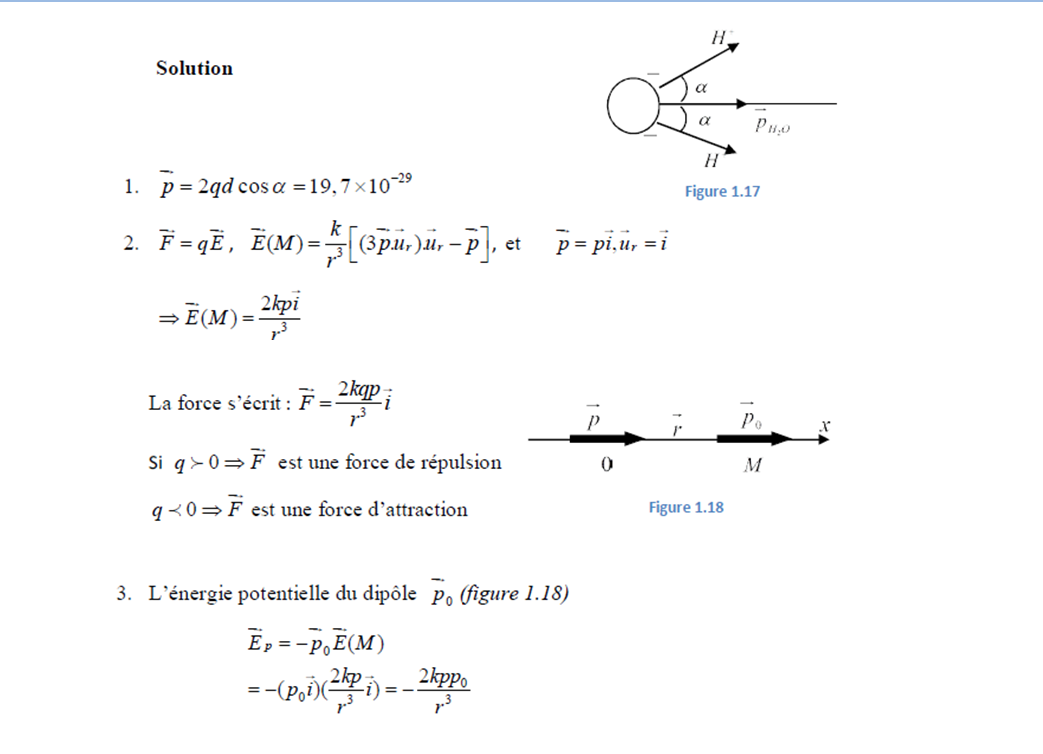 EXERCISE 2 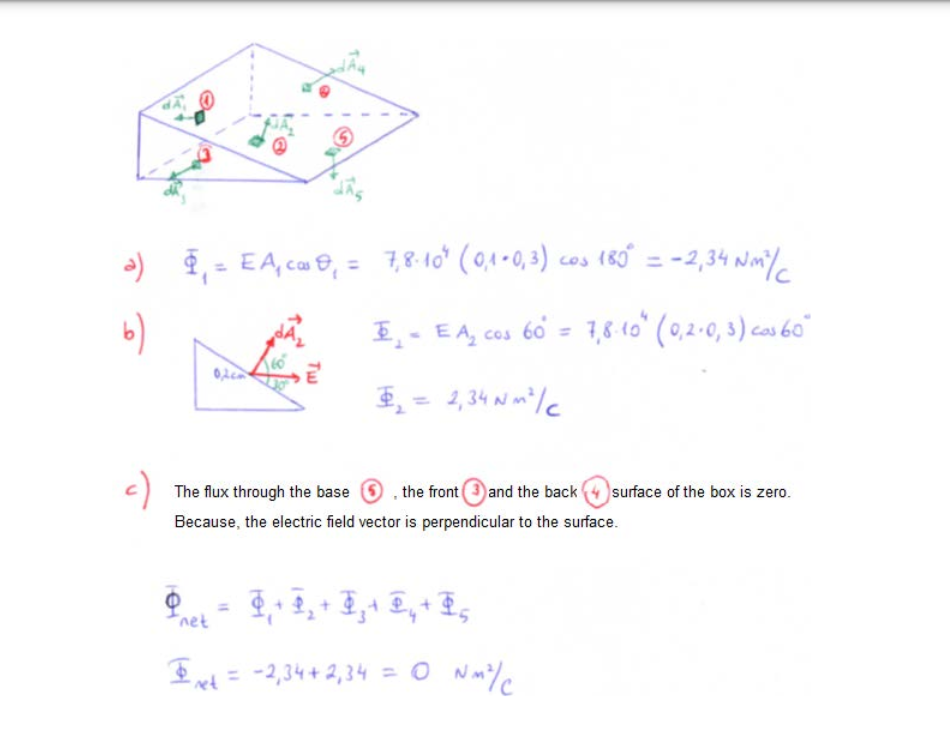 